《蕉岭县文福镇国土空间总体规划（2021-2035年）》草案一、规划定位“生态园区·活力文福”。打造梅州市新型建材产业集群基地、梅州市文旅融合生态宜居示范地、华南地区大健康长寿产业高地。二、总体格局构建“一心两轴四区多节点”的空间发展格局。“一心”：综合发展中心——为文福镇镇区，集商贸物流、科研教育、文化交流等综合配套于一体的服务中心。“两轴”：城镇综合发展轴——依托G205国道形成城镇综合发展轴，南北贯穿文福镇联动发展。绿色产业发展轴——依托X972县道，串联历史游览、滨水游乐、生态观光、农野休闲各功能打造绿色产业发展轴。“四区”：西部农旅发展区，北部产业融合区，东部生态保护区、南部农业休闲区。“多节点”：依托镇域丘逢甲故居、仙桥飞渡、仓海诗廊、龙潭水库、黄竹坪水库、大健康产业等资源特色，打造文旅服务节点、历史文化节点、生态景观节点、新型工业节点、滨水休闲节点等人文生态旅游节点。三、空间划分及底线管控（1）生态保护红线根据蕉岭县生态保护红线划定成果，全镇落实生态保护红线面积50.76平方公里。（2）永久基本农田文福镇落实上位规划划定永久基本农田6.35平方公里。（3）城镇开发边界文福镇城镇开发边界规模1.93平方公里。四、用地布局至规划期末，全镇建设用地规模控制在1369.59公顷以内，城乡建设用地规模为653.30公顷（城镇建设用地233.57公顷，村庄建设用地419.73公顷）其中，居住用地401.03公顷，公共管理与公共服务用地19.19公顷，商业服务业用地4.27公顷。五、附图：（1）国土空间控制线规划图（2）国土空间总体格局规划图（3）土地使用规划图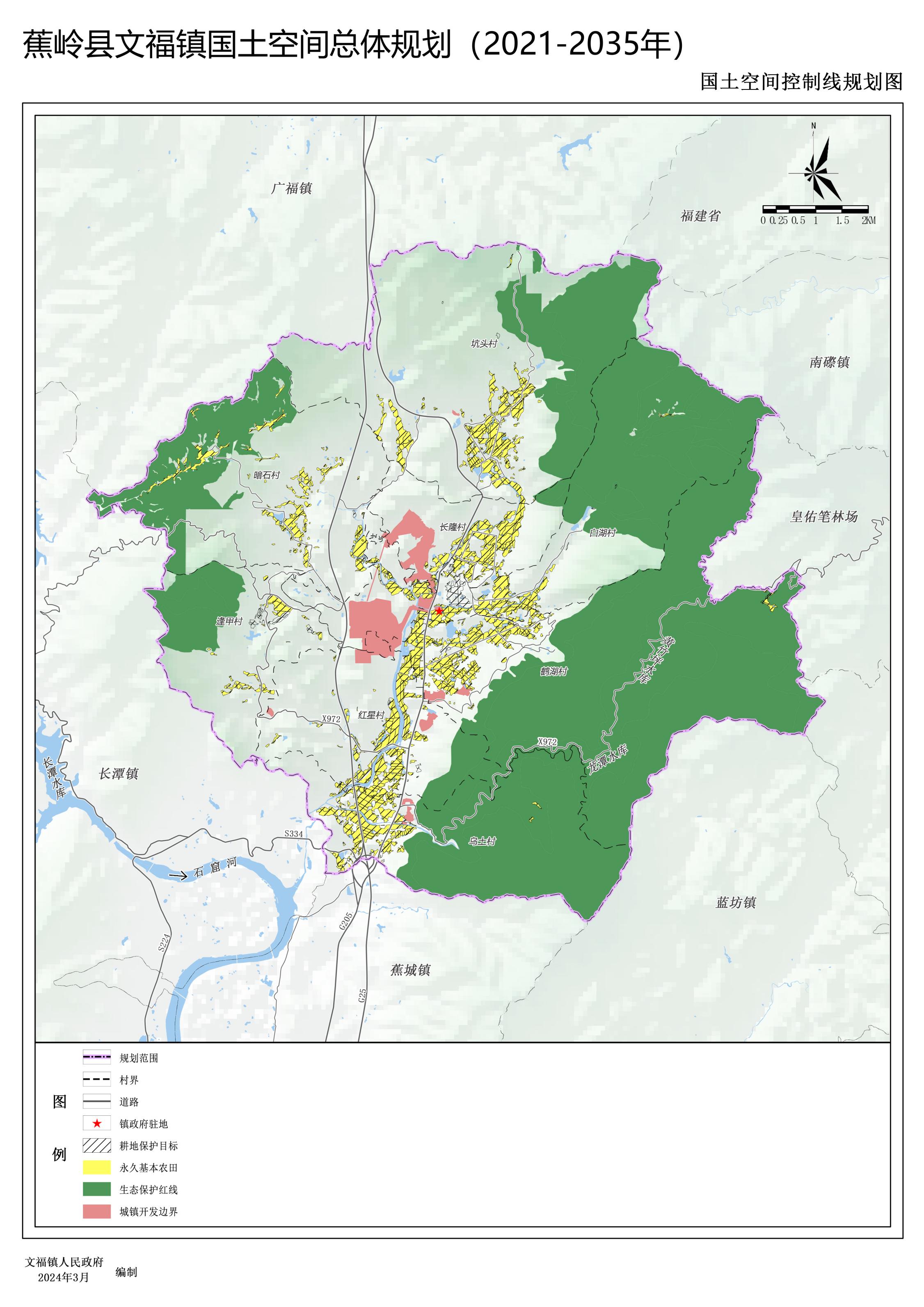 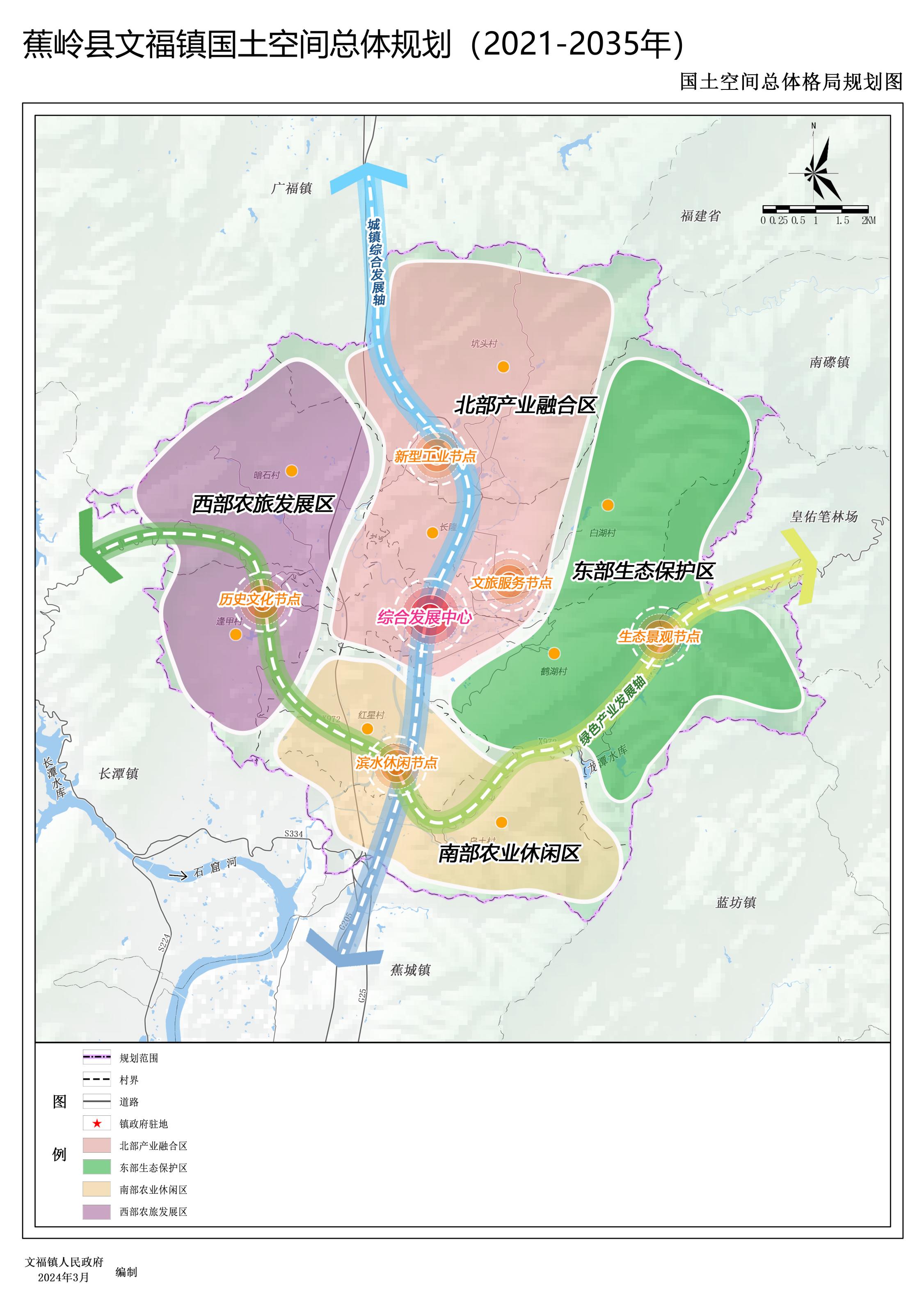 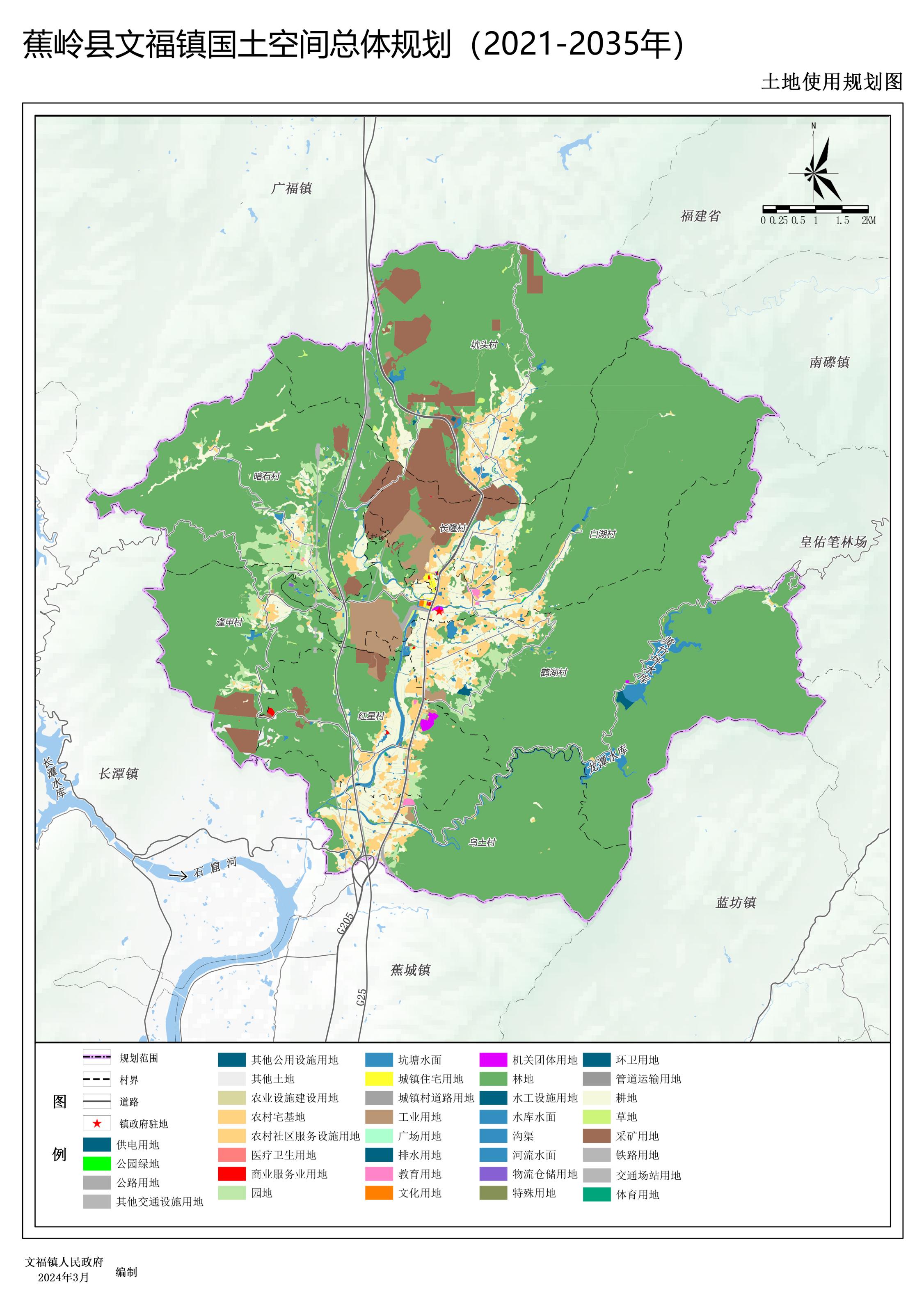 